Fiche d’inscription CAEPMNS Civilité :Nom : Prénom : Date de naissance : (format JJ/MM/AAAA)  Lieux de naissance : Département de naissance : Adresse : Code postal : Ville : Mail : Téléphone : Pièce à joindre au dossier Photocopie recto verso pièce identitéPhotocopie du diplôme MNSPhotocopie du diplôme du PSE1 ou son équivalent (AFPS et AFCPSM)Photocopie du recyclage annuel du PSEJe désire intégrer la CAEPMNS et atteste de l’exactitude des renseignements indiqués sur ce questionnaire : Date et lieu choisit du CAEPMNS : Signature du M.N.S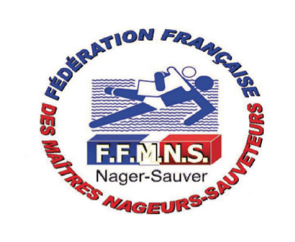 